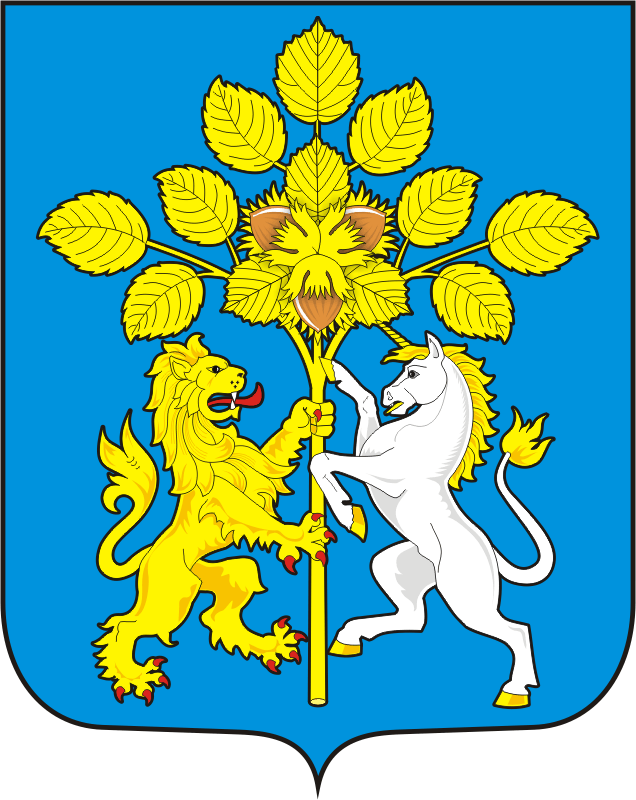 АДМИНИСТРАЦИЯ  СПАССКОГО СЕЛЬСОВЕТА                                  САРАКТАШСКОГО РАЙОНА ОРЕНБУРГСКОЙ ОБЛАСТИП О С Т А Н О В Л Е Н И Е _________________________________________________________________________________________________________ 13.11.2019 				с.  Спасское			        №50Прогноз основных характеристик бюджетамуниципального образования Спасский	 сельсовет на 2020 годи плановый период 2021 и 2022 годов.В соответствии со статьей 184.2 Бюджетного кодекса Российской Федерации:  Утвердить прогноз основных характеристик бюджета  муниципального образования Спасский сельсовет на 2020 год и плановый период 2021 и 2022 годов, согласно приложения 1 к настоящему постановлению.Обнародовать настоящее постановление и разместить на официальном сайте муниципального образования Спасский сельсовет.         3. Контроль за исполнением настоящего постановления оставляю за собой.         4. Постановление вступает в силу после подписания. Глава администрации Спасского сельсовета                                             В.А.Спицин  Разослано: прокурору района, финансовый отдел администрации Саракташского района, официальный сайт, в дело.Приложение 1к постановлению администрации   Спасского сельсовета от 13.11.2019 г. № 50Прогноз основных характеристик бюджета  муниципального образования Спасский сельсовет на 2019 год и плановый период 2020 и 2022 годовПоказатели2019 год (тыс. руб.) - уточненный2020год (тыс.руб.)2021 год (тыс.руб.)2022 год (тыс.руб.)12345Собственные доходы в том числе:1410,01940,02006,02105,0Налог на доходы физических лиц с доходов, источником которых является налоговый агент, за исключением доходов, в отношении которых исчисление и уплата налога осуществляются в соответствии со статьями 227, 227.1 и 228 Налогового кодекса Российской Федерации255,0282,0288,0294,0Налоги на товары (работы, услуги) реализуемые на территории РФАкцизы по подакцизным товарам (продукции), производимым на территории Российской Федерации634,0713,0760,0847,0Налоги на совокупный доход25,016,016,016,0В том числеНалог, взимаемый с налогоплательщиков, выбравших в качестве объекта налогообложения доходы (сумма платежа (перерасчеты, недоимка и задолженность по соответствующему платежу, в том числе по отмененному)22,013,013,013,0Единый сельскохозяйственный налог3,03,03,03,0Налоги на имуществов том числе:481,0921,0934,0940,0Налог на имущество физических лиц8,024,030,030,0Земельный налог с организаций16,027,028,028,0Земельный налог с физических лиц457,0870,0876,0882,0Государственная пошлинав том числе :7,0000Государственная пошлина за совершение нотариальных действий должностными лицами органов местного самоуправления, уполномоченными в соответствии с законодательными актами Российской Федерации на совершение нотариальных действий7,0ДОХОДЫ ОТ ИСПОЛЬЗОВАНИЯ ИМУЩЕСТВА, НАХОДЯЩЕГОСЯ В ГОСУДАРСТВЕННОЙ И МУНИЦИПАЛЬНОЙ СОБСТВЕННОСТИ в том числе 9,08,08,08,0Доходы от сдачи в аренду имущества, находящегося в оперативном управлении органов управления сельских поселений и созданных ими учреждений (за исключением имущества муниципальных бюджетных и автономных учреждений)9,08,08,08,0Безвозмездные перечисления 2830,03238,03052,03004,0Дотации бюджетам сельских поселений на выравнивание бюджетной обеспеченности26403146,02959,02909,0Субвенции бюджетам бюджетной системы Российской Федерации90,092,093,095,0Субвенции бюджетам сельских поселений на осуществление первичного воинского учета на территориях, где отсутствуют военные комиссариаты90,092,093,095,0Иные межбюджетные трансферты100,0000Межбюджетные трансферты, передаваемые бюджетам сельских поселений из бюджетов муниципальных районов на осуществление части полномочий по решению вопросов местного значения в соответствии с заключенными соглашениями100,0Всего доходы42405178,05058,05109,0Всего расходы4127,05178,05058,05109,0Дефицит (-), профицит (+)113,00,000,000,00